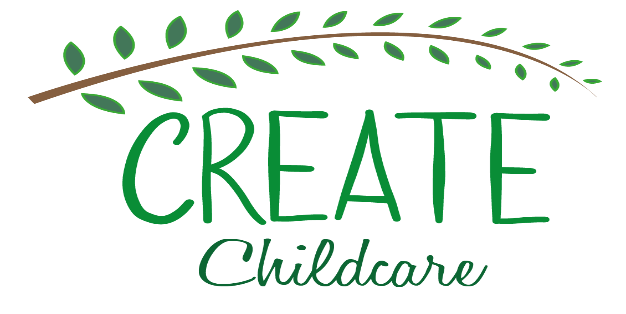 Ofsted Registration: 2501811Create care plan for administration of medication and parental consent to administer prescribed medication.Name of parent / carer:Name of child:Child’s date of birth:Medical condition/ Illness:Name of medication:Expiry date:Dosage and method:When medication is to be administered:Additional instructions:Side effects:Procedure to be taken in an emergency and what in your terms would mean an emergency:Name and number of child’s GP:Phone number of parent / carers:The above information is correct at the time of writing.I will inform you in writing if there is any change of dosage.I give consent for a first aid trained member of the Create team to administer the stated medication.Signature of parent / carer:Date: